Naar aanleiding van het VIA 6-akkoord zal er een aanpassing van de barema’s (PC319) gebeuren, met terugwerkende kracht vanaf 1 maart 2021. Om te vermijden dat voorzieningen deze baremastijging zelf moeten prefinancieren, worden de maandelijkse voorschotten aangepast vanaf het voorschot van augustus 2021.Bij het voorschot van augustus wordt een inhaalbeweging gemaakt en wordt een bijpassing gegeven voor 6 maanden (maart tot en met augustus). In september krijgt u de bijpassing voor september. U vindt het bedrag in het vak ‘Andere personeelskosten’. De bijpassing wordt berekend op basis van de gemiddelde loonmassa van de maanden maart tot en met juni. Op dat gemiddelde wordt een verhoging van 3,9% gegeven.Vanaf oktober vormen de nieuwe barema’s de basis voor de berekening van de voorschotten zelf en wordt geen bijkomend bedrag bijgeteld. Het voorschot wordt dan immers berekend op basis van de nieuwe verhoogde barema’s. U kunt de nieuwe barema’s binnenkort consulteren in de webapplicatie.Onderstaand voorbeeld verduidelijkt de berekeningswijze van de bijpassing:Berekening gemiddelde loonmassa voor de periode maart tot en met juni 2021Loonmassa maart:		245.000 euroLoonmassa april:		255.000 euroLoonmassa mei:		240.000 euroLoonmassa juni:		260.000 euroTotale loonmassa:		1.000.000 euroGemiddelde loonmassa:	250.000 euro3,9% van gemiddelde loonmassa: 9.750 euroBedrag toegevoegd aan voorschottenVoorschot augustus (inhaalbeweging maart tot en met augustus): 6 X 9.750 euro = 58 500 euroVoorschot september: 9.750 euroMomenteel is de oefening over de uitbreiding van de erkenning voor MFC’s in het kader van het VIA 6-akkoord nog volop bezig. Wanneer die cijfers bekend zijn, zullen de voorschotten ook aangepast worden zodra de nieuwe erkenningen geregistreerd zijn in de applicatie. U zult daarover nog op de hoogte gebracht worden.James Van CasterenAdministrateur-generaal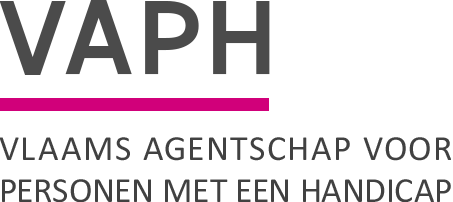 ZenithgebouwKoning Albert II-laan 37
1030 BRUSSELwww.vaph.beINFONOTAZenithgebouwKoning Albert II-laan 37
1030 BRUSSELwww.vaph.beAan: aanbieders van rechtstreeks toegankelijke hulp (RTH-diensten), diensten ondersteuningsplan (DOP), multifunctionele centra (MFC), observatie-/ diagnose- en behandelingsunits (ODB), vergunde zorgaanbieders (VZA)ZenithgebouwKoning Albert II-laan 37
1030 BRUSSELwww.vaph.be23/06/2021ZenithgebouwKoning Albert II-laan 37
1030 BRUSSELwww.vaph.beINF/21/66ContactpersoonTeam financiering - personeelsregistratieE-mailpersoneelsregistratie@vaph.beTelefoon02 249 33 44BijlagengeenAanpassingen maandelijkse voorschotten naar aanleiding van baremieke verhoging VIA 6-akkoordAanpassingen maandelijkse voorschotten naar aanleiding van baremieke verhoging VIA 6-akkoord